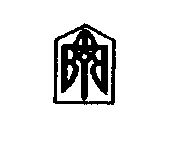 ВОРОНІВСЬКИЙ  ЛІЦЕЙОЛЕКСАНДРІВСЬКОЇ  СЕЛИЩНОЇ  РАДИВОЗНЕСЕНСЬКОГО  РАЙОНУ  МИКОЛАЇВСЬКОЇ  ОБЛАСТІ____56540, Миколаївська обл., Вознесенський р-н, село Воронівка, вул.Вознесенська, 1а, е-mail: voronovkazosh@ukr.net____НАКАЗвід 11.09.2023 р.	              №  ___Про призначення командира формування (ланки або групи), призначення формування (ланки або групи) з обслуговування захисної споруди цивільного захисту у 2023-2024 н.р.    Відповідно до Вимог щодо утримання та експлуатації захисних споруд цивільного захисту затверджених наказом МВС України від 09.07.2018 р. № 579 «Про затвердження Вимог з питань використання та обліку фонду захисних споруд цивільного захисту», зареєстрованого у Міністерстві юстиції України 30 липня 2018 року за № 879/32331, з метою організації роботи щодо утримання, обслуговування та приведення у готовність захисної споруди цивільного захисту (далі - ЗСЦЗ),НАКАЗУЮ:Призначити командира формування (ланки або групи) та призначити формування (ланки або групи) з обслуговування ЗСЦЗ згідно з додатком – 1;Затвердити обов’язки командира формування з обслуговування захисної споруди (відповідальної особи) під час приведення ЗСЦЗ у готовність та використання за призначенням та затвердити обов’язки особового складу формування з обслуговування ЗСЦЗ згідно з додатком – 2;Затвердити план приведення ЗСЦЗ у готовність  згідно з додатком – 3;4. Контроль за виконанням цього наказу залишаю за собою.Директор                                                                                                          Богдан МАРЧЕНКОЗ наказом ознайомлені:Додаток  1 до наказу № ___ від 11.09.2023 р.СПИСОК особового складу групи обслуговування захисної споруди частини  Ланка з заповнення і розміщення тих, хто вкриваєтьсяЛанка електрозабезпечення   Ланка з водопостачання та каналізаціїЛанка зв’язку та розвідки Медична ланка	Ланка організації харчуванняДодаток  2 до наказу № ____ від 11.09.2023 р.1. Обов’язки командира формування з обслуговування захисної споруди (відповідальної особи) під час приведення захисної споруди у готовність та використання за призначенням1. Під час приведення в готовність та використання захисної споруди за призначенням командир формування з обслуговування захисної споруди (далі – командир), відповідальна особа забезпечують підготовку споруд захисної споруди до прийому населення, яке підлягає укриттю, організацію їх заповнення та безпечну експлуатацію. Командир (відповідальна особа) підпорядковується балансоутримувачу.2. У разі обслуговування захисної споруди персоналом, що не входить до складу формування з обслуговування захисної споруди (під час ремонтних робіт тощо), командир (відповідальна особа) забезпечує організацію контролю за якістю робіт і за підтримкою максимально можливої готовності споруд до використання за призначенням.3. Командир (відповідальна особа) щодо закріплених за ним (нею) споруд захисної споруди повинен:1) знати:загальну конструкцію споруд, планування їх приміщень, особливості і правила їх експлуатації, а також спеціального обладнання, інженерних мереж і систем життєзабезпечення, установлених у них;розташування і призначення основних комунікацій, що проходять поблизу споруд, місця їх введення в споруди, у сховищах – уміти відключати захисну споруду від зовнішніх інженерних мереж та комунікацій;місцезнаходження найближчих споруд захисної споруди;схему оповіщення та інформування на випадок виникнення надзвичайних ситуацій;2) завчасно готувати особовий склад формування з обслуговування захисної споруди до швидкого приведення захисної споруди у готовність, для чого має проводити з ним регулярні тренування в закріплених спорудах з обов’язковим відпрацьовуванням правил їх експлуатації;3) перевіряти наявність інвентарю, протипожежного і аварійного обладнання та інструменту відповідно до визначених норм;4) стежити за своєчасним виконанням регламентних робіт і перевірок інженерно-технічного обладнання, прибиранням і провітрюванням споруд; 5) проводити огляди і брати участь у контрольних перевірках ФП (у сховищах);6) брати участь у перевірках роботи внутрішнього обладнання споруд і вживати заходів щодо термінового усунення несправностей, стежити за робочим станом засобів зв’язку, уміти користуватися ними;7) вести і підтримувати в належному стані документацію захисної споруди;8) особисто керувати роботами з приведення споруд у готовність, коригувати план приведення захисної споруди (споруди подвійного призначення, найпростішого укриття) у готовність під час навчань (тренувань);9) знати і вміти користуватися приладами розвідки і контролю, якими оснащено споруду, навчати роботі з ними особовий склад ланки (групи).4. У разі отримання вказівки (сигналу, повідомлення) про приведення захисної споруди у готовність до використання за призначенням командир (відповідальна особа) має:1) розставити особовий склад формування з обслуговування захисної споруди по місцях (постах) згідно з його обов’язками;2) організувати приймання, облік і розміщення населення, що підлягає укриттю;3) зупинити заповнення захисної споруди через входи без шлюзів і закрити захисно-герметичні і герметичні двері (ворота) після отримання команди або прийняття рішення про закриття захисної споруди (для сховищ);4) організувати контроль параметрів повітряного середовища, радіаційної і хімічної обстановки всередині і зовні споруди;5) включити систему вентиляції у відповідний режим (для сховищ);6) довести до населення, що підлягає укриттю, правила поведінки в споруді та контролювати їх дотримання;7) під час використання споруди за призначенням організувати харчування і надання медичної допомоги населенню, що підлягає укриттю;8) інформувати населення, що перебуває у споруді, про зовнішню обстановку;9) віддати команду:про застосування засобів індивідуального захисту у разі виникнення небезпечних концентрацій отруйних речовин у повітрі (для ПРУ, споруд подвійного призначення та найпростіших укриттів);працівникам за лінією герметизації, а також персоналу, що обслуговує ДЕС, працювати в протигазах (для сховищ);10) за потреби прийняти рішення про вимушену евакуацію зі споруди.5. У разі отримання вказівки (сигналу, повідомлення) про припинення укриття населення у фонді захисних споруд командир (відповідальна особа):1) уточнює обстановку в районі споруди, шляхи і напрямок виходу з неї;2) за потреби установлює порядок виходу із споруди;3) після звільнення споруди організовує прибирання, провітрювання та за потреби дезактивацію і дезінфекцію її приміщень;4) виконує заходи з підготовки споруди до використання за призначенням.2. Обов’язки особового складу формування з обслуговування захисної споруди1. Особовий склад формування з обслуговування захисної споруди повинен:знати вимоги щодо утримання і експлуатації захисної споруди, які визначені цими Вимогами, уміти користуватися інженерно-технічним обладнанням, установленим у споруді;знати конструкцію захисної споруди (споруди подвійного призначення, найпростішого укриття), уміти користуватися тамбуром-шлюзом аварійного виходу (для сховищ), знати розміщення запірної арматури інженерних комунікацій;уміти користуватися контрольно-вимірювальними приладами;виконувати усі команди і розпорядження командира (відповідальної особи).2. Ланка із заповнення і розміщення осіб, які укриваються (контролер):забезпечує звільнення споруди від майна, розміщує нари та виконує інші заходи у приміщеннях для осіб, що укриваються;перевіряє готовність дверей (воріт) до закриття, у разі виявлення несправностей усуває їх;позначає маршрути руху до споруди осіб, які укриваються;організовує зустріч, приймання і розміщення осіб, які укриваються, по відсіках;закриває двері (ворота) входів;забезпечує пропускання людей до захисної споруди через тамбури-шлюзи після її закриття (для сховищ);стежить за порядком у відсіках;забезпечує охорону входів і аварійного виходу споруди;організовує вихід осіб, що укриваються, через входи або аварійний вихід.3. Ланка електропостачання (електрик, електрик-моторист):обслуговує ДЕС (для сховищ), електричну мережу і електрообладнання споруди;забезпечує справність аварійного освітлення і включення його у разі виходу з ладу інших джерел.4. Ланка з обслуговування фільтровентиляційного обладнання (слюсар з вентиляції):забезпечує роботу систем повітропостачання в заданих режимах, стежить за станом захисно-герметичних пристроїв і усуває їх несправності (для сховищ); контролює кількість повітря, яке подається в споруду, періодично перевіряє його підпір;стежить за рівномірним розподілом повітря в окремих приміщеннях (відсіках);вимірює температуру повітря під час використання захисної споруди (сховища) за призначенням (у режимі I – кожні 4 год., у режимі II – кожні 2 год., у режимі III – щогодини), відносну вологість повітря (через кожні 4 год.), газовий склад повітря (у режимі І – не рідше ніж 1 раз на 12 год., у режимі II – через кожні 2 год., у режимі III – щогодини). За наявності пожеж у зоні, де знаходиться споруда, аналіз газового складу повітря проводиться через кожні 30 хв. У разі досягнення в споруді граничних величин параметрів мікроклімату і газового складу повітря негайно доповідає командиру. Результати вимірів заносяться до спеціального журналу.5. Ланка з водопостачання і каналізації (слюсар із водопроводу і каналізації):забезпечує справність систем водопостачання і каналізації споруди;організовує роздачу питної води із ємностей запасу води, які знаходяться в споруді, у разі відсутності або виходу із ладу зовнішньої водопровідної мережі;стежить за порядком у санітарних вузлах споруди, організовує збір відходів.6. Ланка зв’язку і розвідки (телефоніст, розвідник-хімік, розвідник-дозиметрист):утримує в справності засоби оповіщення;забезпечує зв’язок з органами управління у сфері цивільного захисту суб’єкта господарювання, міста, району, підрозділами ДСНС;контролює забруднення повітря радіоактивними і отруйними речовинами всередині споруди;проводить радіаційну і хімічну розвідку поза спорудою і на маршрутах евакуації із зони ураження;забезпечує дозиметричний контроль населення, що підлягає укриттю.7. Медична ланка (лікар, фельдшер, сандружинниця або сандружинник):доукомплектовує аптечки колективні, набори фельдшерські і лікарські до установлених норм;забезпечує постійний нагляд за поведінкою і станом здоров’я осіб, що укриваються, з метою виявлення та ізоляції хворих;надає першу медичну допомогу ураженим і хворим, які перебувають у споруді;контролює санітарний стан споруди;забезпечує санітарний нагляд за зберіганням і роздачею продуктів харчування та питної води;оцінює загальний стан і здоров’я осіб, які укриваються, та визначає можливі строки їх перебування у споруді;супроводжує (під час евакуації із споруди) хворих і уражених на пункт збору уражених або на місце отримання першої медичної допомоги.8. Ланка організації харчування отримує запаси продовольства, здійснює їх закладення до приміщень для зберігання продуктів харчування, фасування та видачу його особам, що укриваються.9. Функціональні обов’язки особового складу формувань з обслуговування захисних споруд розробляються на місцях для кожної споруди командирами (відповідальними особами), з урахуванням цих Вимог та технічних характеристик відповідних споруд захисної споруди.ЗАТВЕРДЖУЮДиректор Воронівського ліцею ___________________ Богдан МАРЧЕНКО11.09.2023 рокуПЛАНприведення захисної споруди у готовність до використання за призначеннямОсоба, відповідальна за обслуговування захисної споруди                           Посада:Заступник директора з НВР                                                       _____________                                                                     Тетяна ГОВЯЗЬ                                                                                                                                                                    (Підпис)                                                                                                                             (Ім’я, прізвище)№з\пПосада при обслуговуванні ЗСЦЗПрізвище, ім’я, по батьковіШтатна посада на об’єктіПримітка1Командир групи обслуговування Говязь Т.В.Заступник директора з НВР 2Командир ланки – контролерАпонов А.М.Вчитель фізичної культури3КонтролерМирошникова Л.О.Прибиральниця службових приміщень4Командир ланкиелектрикКовальська О.В.Завгосп5Слюсар з водопостачання та каналізаціПак А.Д.Працівник по ремонту та обслуговуванню будівель10Командир ланки-телефоністЯкушкіна Д.М.Секретар13ФельдшерВасильєва Н.А.Сестра медична 14Комірник-роздавачКойба Л.М.Комірник№з/пНазваогороджувальних будівельних конструкцій, спеціального обладнання, інженерних мереж та систем життєзабезпечення захисної споруди, що підлягають приведенню у готовністьНедоліки, виявлені під час оцінювання стану готовності захисної споруди до використання за призначеннямПерелік організаційних заходів та робіт з приведення захисної споруди у готовність до використання за призначеннямСтрокивиконання робіт, починаючи з оголошення сигналуВідповідальні за виконанняВідмітка про виконання1234567Збір особового складу з обслуговування0.30-1.00Командир групи обслуговуванняВиділення особового складу для доукомплектування групи, призначення команд для виконання робіт, отримання засобів захисту органів дихання0.30-1.00Командир групи обслуговуванняІнструктаж особового складу групи, постановка завдань командам1.00-1.15Командир групи обслуговуванняШляхи до ЗСЦЗ Звільнення підходів  до основного і запасного входів, аварійного виходу, тамбурів, сходових кліток, тунелів1.15-2.00Ланка з заповнення і розміщення тих хто вкриваєтьсяПриміщення ЗСЦЗЗвільнення приміщень від стороннього майна1.15-8.00Ланка організації харчуванняДверіПеревірка справності захисно-герметичних, герметичних дверей, їх запорів1.15-2.00Ланка з заповнення і розміщення тих хто вкриваєтьсяФільтровентиляційна системаПеревірка справності, чистка та змащення гермоклапанів, клапанів надлишкового тиску, запорів, мастильних фільтрів, фільтрів - поглиначів. Монтаж мастильних фільтрів.2.00-5.00Ланка електрозабезпеченняПрилади ЗСЦЗПеревірка наявності, справності приборів виявлення підпору повітря і контролю повітряної середи5.00-5.30Ланка електрозабезпеченняСистема електроживленняПеревірка справності освітлення, електрозабезпечення від стаціонарної мережі1.15-2.00Ланка електрозабезпеченняЗасоби зв’язкуУстановити і підключити репродуктори (гучномовці) та телефони, перевірка справності телефонного  та радіозв’язку3.30-4.00Ланка зв’язку та розвідкиСистема водопостачання, опалення, каналізаціїПеревірка справності систем опалення, водозабезпечення, каналізації, їх відключаючих пристроїв1.15-2.00Ланка з водопостачання та каналізації Бак з питною водоюПеревірка стану санітарних вузлів і пунктів роздачі води2.00-3.00Ланка з водопостачання та каналізаціїМеблі для ЗСЦЗУстановка нар, доставка і установка меблі5.00-8.00Ланка з заповнення і розміщення тих хто вкривається Меблі для ЗСЦЗВиготовлення недостаючих нар, доставка і розміщення їх у ЗСЦЗ1.15-11.00Ланка з заповнення і розміщення тих хто вкриваєтьсяХарчове забезпеченняОбладнання продовольчих комор та пунктів роздачі продуктів1.15-6.00Ланка організації харчуванняХарчове забезпеченняДоставка продовольства і його закладка 8.00-11.00Ланка організації харчуванняМедичне забезпеченняДоставка і розміщення медичного обладнання (аптечки колективної, набору фельдшерського)8.00-10.00Медична ланка, фельдшер частиниОбладнання ЗСЦЗПоповнення майна у відповідності з “Описом обладнання та майна захисної споруди”, укомплектування особового складу групи обслуговування 2.00-11.00Ланка з заповнення і розміщення тих хто вкриваєтьсяТаблички з покажчиками руху до ЗСЦЗВстановлення показників, табличок на дверях приміщень 8.00-9.00Начальник караулу чергової зміни, команда №1Документація ЗСЦЗВстановлення обов’язків тих хто вкривається, сигналів оповіщення, правил експлуатації ЗІЗ8.00-9.00Командир групи обслуговуванняПриміщення ЗСЦЗУсунення виявлених недоліків1.00-11.00Командир групи обслуговування, ланки з обслуговування Приміщення ЗСЦЗПрибирання, провітрювання приміщень 10.00-11.30Ланка з заповнення і розміщення тих хто вкриваєтьсяПриміщення ЗСЦЗВстановлення чергування особового складу групиз 11.30Командир групи обслуговуванняДоповідь органам місцевого самоврядування  про готовність ПРУ11.30Директор 